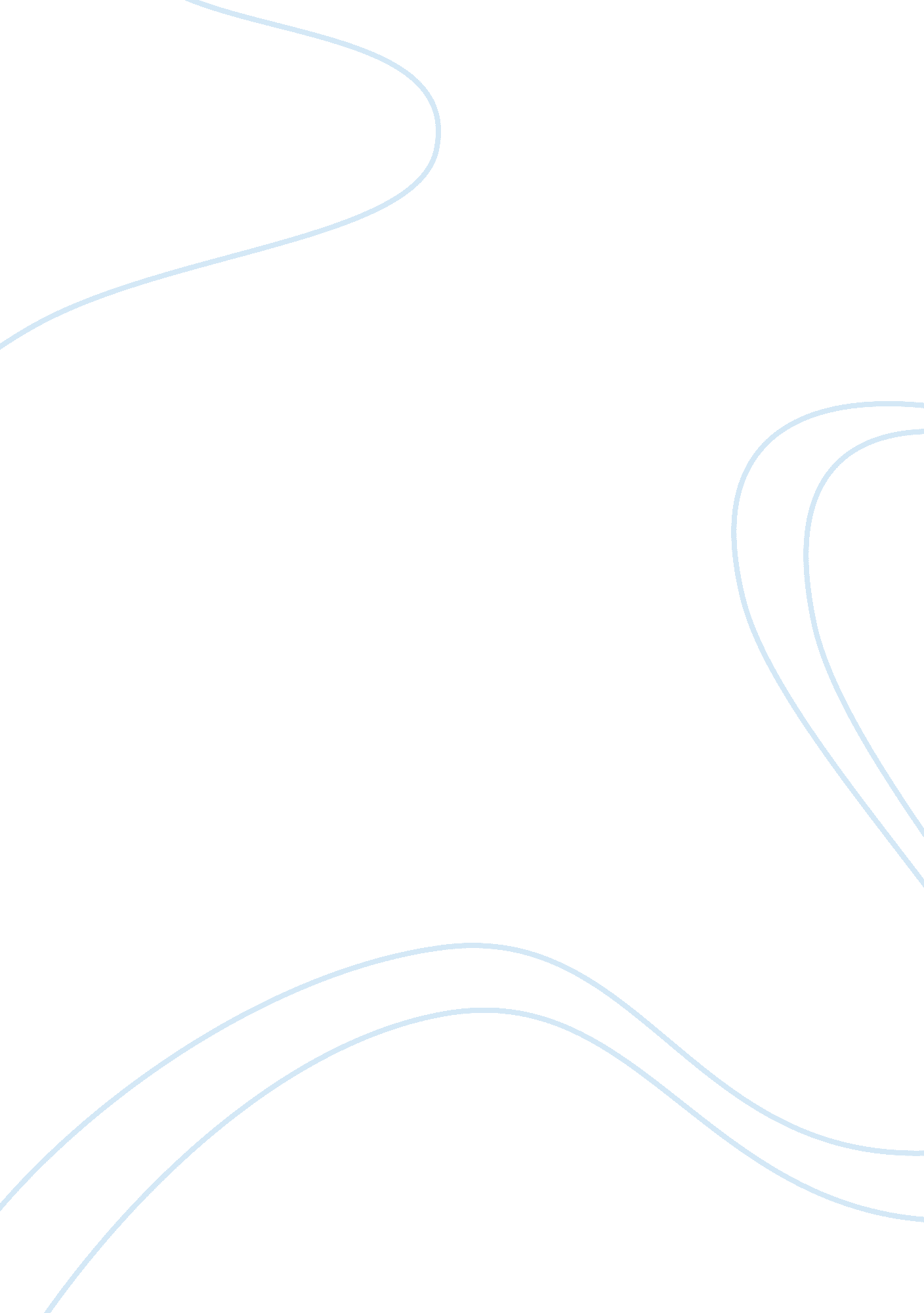 Examining the corporate culture of abc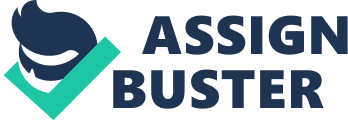 This instance examines the civilization of ABC and the relevancy of HR patterns in prolonging ABC 's civilization and Patient Model of Care. It exemplifies how basic HR patterns, when implemented efficaciously, can be of important value. So what makes HR at ABC effectual? While ABC does non seek to be excessive, it focuses on guaranting it excels at all of the basic schemes that mean the most to employees. At the nucleus of all of its schemes are the attempts to keep and beef up the civilization to back up the ABC Model of Patient Care. This is a powerful theoretical account that is accepted across the organisation and strengthened through staffing, public presentation direction, compensation, and other direction schemes. ABC uses a batch of informations in its determination devising procedure and relies less on inherent aptitudes. Decisions are typically on the useful doctrine where squads are the focal point and non the single attempt. The useful rule refers to making good for the greatest figure of people. This instance survey examines the nucleus constituents of HRM at ABC and inside informations the several HR schemes used to prolong ABC 's extremely touted civilization. The instance describes how this complex service organisation fosters a civilization and patterns that exceeds client outlooks and earns deep trueness from both clients and employees. Presently, the HR squad at ABC is a major participant in assisting to keep and construct a civilization of teamwork. Workforce planning, employee enlisting and choice, preparation and development, compensation and benefits, and public presentation direction are cardinal countries in which HR schemes are used to develop and reenforce ABC 's Model of Patient Care. SHRM At ABC The laminitiss of ABC have established the mission to `` supply the best attention to every patient every twenty-four hours through incorporate clinical pattern, instruction and research. '' It therefore supports a comprehensive research section to `` convey the bench to the bedside '' and the ABC College of Medicine to learn and fix tomorrow 's medical professionals. In making so, the premiss of teamwork has been at the root of the civilization, and later human resource direction ( HRM ) schemes have been designed to keep these values. The function of human resource direction ( HRM ) in organisations continues to be of stronger importance and relevancy. Like other progressive organisations, ABC Clinic has created a alone organisation and continues to boom even in a ambitious economic system and increasing costs of supplying health care. ABC 's mission is to `` supply the best attention to every patient every twenty-four hours through incorporate clinical pattern, instruction and research. '' It therefore supports a comprehensive research section to `` convey the bench to the bedside '' and the ABC College of Medicine to learn and fix tomorrow 's medical professionals. ABC has accumulated many accomplishments over its history. Indeed, a major constituent of its schemes has been the work force direction. The HR map of ABC has been a leader in assisting to present the ABC Model of Care. Given the tendencies confronting the health care industry and the demand to make and keep high public presentation organisations such as ABC, the function of the work force and HR becomes even more critical. The human factor is cardinal to healthcare, yet its proper direction has remained beyond the range of healthcare organisations ( Khatri, Wells, McKune, & A ; Brewer, 2006 ) . A cardinal dogma of high public presentation organisations is the measuring of the impact of HR patterns and policies on organisational public presentation ( Godard, 2004 ) . A major job in the health care sector is the combative nature of the measuring of public presentation, with international surveies trying to associate people direction patterns to patient mortality in acute infirmaries ( Bartram, Stanton, Leggat, Casimir, & A ; Fraser, 2007 ) . The demand to ever place and implement HR patterns to the mission of the organisation is perfectly critical. ABC 's strategic program identifies the work force as the key to success. Therefore, the HR map which is responsible for the hiring, rewarding, and retaining the employees becomes a core function of the strategic program. Critical results include patient satisfaction, employee satisfaction and committedness, and operational efficiency at ABC Clinic. Focus On Quality Quality can be defined and measured in many ways. At ABC Clinic, quality is non merely a simple step. Quality is a comprehensive expression at all facets of a patient 's experience. ABC 's patients seek excellence in attention, the best medical cognition and experience, the best engineering available and the kindness and hope offered by the staff. Quality can be measured in the results achieved such as mortality rates and surgical infections ; in the conformity with evidence-based procedures known to heighten attention ; in the volume of patients successfully treated who have complex diagnosings and processs ; and in the safety record of the establishment. Quality and service can besides be measured in other ways such as the sum of clip spent with each patient ; doing certain each patient is treated with regard, kindness and self-respect by every member of the ABC squad ; doing certain assignments are on clip and that all trial consequences and other patient information are available to every physician whenever it is needed. Quality at ABC Clinic involves the entirety of a patient 's experience - from the first phone call to the last assignment. ABC 's HR map continues to work diligently towards assisting the organisation to run into its mission. Following are some of HR 's nucleus schemes and precedences: Developing Teams and a Culture of Teamwork Employee Recruitment and Selection Promoting Teamwork through Strategic Rewards Building and Keeping a Highly Committed Workforce Developing Teams and a Culture of Teamwork Quick ( 1992 ) explained that cultural values become the platform for specific and concrete actions designed to run into trouble and challenge. Culture becomes the vehicle through which jobs and challenges become addressed, defined, reframed, and finally solved. When cultural values do non work in this manner, they must be modified or jettisoned. The civilization is non the terminal or end but instead the agencies. In the ABC system, you 're expected to seek to acquire along and/or you 're person who has been identified as a individual who can acquire along with the remainder of the squad. ABC has fostered an ambiance of cooperation and working together with minimum squabbling. Yet once more, one of the factors that help to do this happen is a salaried system without inducements. It eliminates competition among employees, while furthering a deeper cooperation for the greater good of all stakeholders. Today, ABC enjoys and benefits from a work force where teamwork is the absolute norm. Typical of the ABC Clinic is its century-old squad attack to handling patients. Physicians work in squads, with each squad driven by the medical jobs involved in a instance and by the patient 's penchants. Occasionally, a squad will be expanded or even taken apart and reassembled. ABC has incorporated collaborative methods into everything that it does -- from diagnosing and surgery to policy devising, strategic planning, and leading. Employee Recruitment and Selection Attraction and keeping of employees is an progressively important facet of constructing organisational capablenesss to guarantee sustained fight. As practiced at ABC, one of the most of import facets of the HR map is to choose the `` right '' employee for every gap. ABC uses value-based hiring, looking for squad participants who have the ability to progress within the organisation, show empathy for others, and can manage ambiguity. Employees must be flexible, but house when necessary. Employees must non be rules-driven and must adhere to the useful rule of the greatest good. HR leaders have stated that, in engaging new employees, trueness, a strong work moral principle, and the ability to be an outstanding squad participant are among the standards ABC seeks. ABC has later benefited from improbably low turnover rates and the ability to retain employees who possess the expertness, passion, and empathy to present the best patient attention to all patients. ABC 's HR squad explained that effectual recruiting is critical to accomplishing ABC 's strategic program and reported that 6000 allied wellness places were filled in 2007. Furthermore, its quality enterprise within the section resulted in a decrease in clip to make full a occupation from a median of 35 yearss to 29 yearss. Diversity is another country of high importance in ABC 's enlisting scheme. In 2007, 12 % of the employees hired were minorities. As ABC deals with the current industry tendencies and economic challenges, HR is faced with the go oning challenge of recruiting and retaining skilled employees. Promoting Teamwork through Strategic Rewards ABC emphasizes compensation schemes to further the attitudes and behaviours that tantrum with the ABC Model of Patient Care. ABC prides itself in engaging long-run employees who are team participants. Supporting this compensation doctrine, ABC does non use a performance-based compensation system. ABC argues that a criterion of excellence is expected of everyone. Typically, employees are paid at the 60th percentile of the market scope. In add-on, employees are given a comprehensive benefits plan that includes medical, dental, tuition reimbursement, defined benefit pension program, and other retirement options. Over the old ages, HR compensation professionals at ABC have: Created a model for titling direction occupations and reviewed options for altering the direction occupation salary construction Conducted a comprehensive market reappraisal of Administrator places and made recommendations to leading Designed leading development plans for leading passages Focused on reexamining occupations to guarantee everyone is paid at the coveted degrees Conducted internal studies to guarantee employees are satisfied with their wage While ABC has historically provided an outstanding illustration of compensation schemes aligned to concern schemes to accomplish a criterion of excellence, the inquiry arises as to whether this doctrine would be relevant in engaging more employees where fewer qualified campaigners are available. Furthermore, as chances become available with greater frequences, ABC 's HR map inquiries if employees are likely to go forth for the chance to gain more through inducement based compensation. Building and Keeping a Highly Committed Workforce Through deliberate attempts such as teamwork, focal point on employee wellbeing, minimum incentive-based compensation, and supplying a great work environment, ABC has benefited from improbably low turnover rates and the ability to retain employees who are the 1s possessing the expertness, passion, and empathy necessary to present the best patient attention to all patients. ABC 's turnover is about 5 % yearly. The HR staff at ABC works diligently to back up enlisting attempts through assorted keeping schemes. The focal point continues on guaranting employee satisfaction. Frequent employee studies, meetings with employees, and observations help to estimate employee satisfaction. As a specific means to pulling and retaining employees, ABC has defined a Entire Rewards plan that is rather attractive to most. The rewards plan is based on the rule that no 1 is large plenty to be independent of others and is comprised of: Paid clip off Work life balance Competitive entire compensation Comprehensive benefit programs at a comparatively low cost Retirement funded by ABC Income protection Professional development Regular wage additions ABC has identified the personal properties that best tantrum its civilization and doctrine. In peculiar, it looks for people who are committed to high-quality attention and service ; convey a positive attitude ; are enthusiastic, resourceful, and honest ; hold a strong work ethic unconnected to extrinsic wagess ; show apprehension of cultural diverseness ; and draw a bead on to collaborative work. ABC invests in a time-consuming, collaborative hiring procedure to happen staff that will boom in the ABC system. It is through these hiring patterns, its civilization, and entire wagess that have proven to be critical in assisting to hold such leading keeping rates over its history. Challenges Confronting the Healthcare Industry There is no deficit of studies about the lifting costs of health care. As the health care industry continues to turn and as more focal point is placed on health care costs, there will be a demand for more strategic theoretical accounts for direction of infirmaries, clinics, and pattern groups The challenges confronting the health care industry are: Addition in demand for services and deficit of specializers Increasing work force diverseness Need to follow procedure betterment techniques to accomplish operational efficiency Challenges Faced By ABC As HR professionals, the ABC HR squad is entrusted with the duty of pull offing the organisational civilization. ABC 's nucleus values, beliefs, and norms have long been a pride of medical excellence and have become farther reinforced across coevalss of employees. Give the challenges the state faces, such as the current economic recession, diminution of available medical professionals, aging population, and a demand to use specific public presentation betterment steps, doing rapid alterations becomes hard. The esteemed repute of ABC will potentially ensue in extra demand for specialised intervention. ABC is presently runing at or near capacity so the inquiry remains as to whether an addition in patients will let ABC to go on supplying the highest quality of service to its patients. Hospitals and clinics, such as ABC, are more often utilizing public presentation betterment methods introduced in the fabrication industry. These intercessions are now the norm and include Thin Operations and Six Sigma. Performance betterment methods are a agencies to anticipated betterments in patient entree, cost decreases and improved quality of patient attention. ABC 's civilization will hold to alter to accommodate to these new methods rapidly. The opposition statement, in some quarters, is that ABC has been successful with its historic patterns. So why are these alterations necessary? HR will hold to play a cardinal function in defending these planned alterations to better public presentation. Decision While historically, HR at ABC has been comparatively effectual and it has been viewed as a concern spouse, but with the many challenges confronting organisations, the inquiry as to how HR can hold even greater public-service corporation must be examined. Recently authors have highlighted the demand for better people direction patterns in wellness attention that straight support other ends such as supplying a quality and safe service and hence bettering healthcare public presentation and patient result. Given all of the external challenges, including fiscal instability, HR executives at ABC have been asked by senior direction to measure the effectivity of HR patterns and to find the degree of alliance between HR patterns and organisational results and therefore the effectivity of strategic human resource direction. 